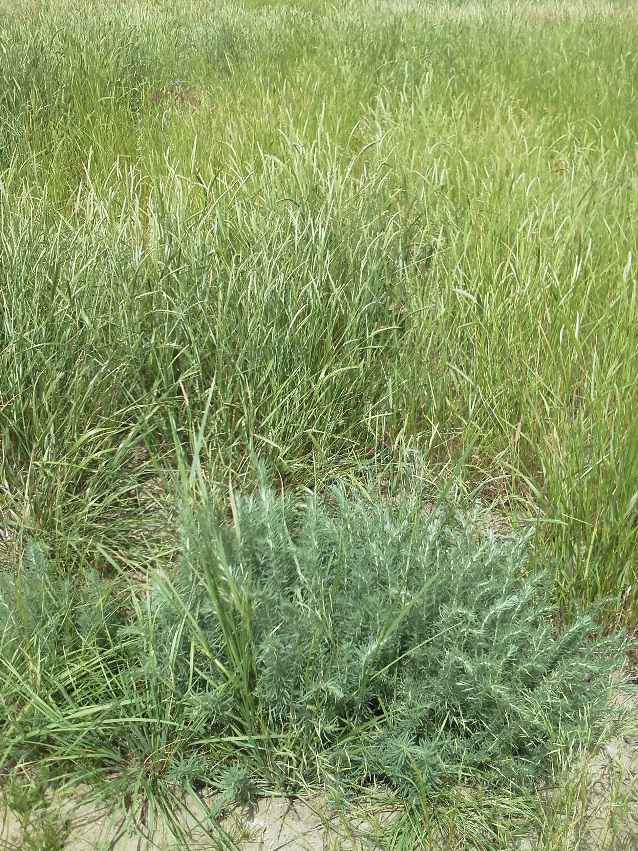 Figure 4.  A Sahro forage kochia plant within a well established stand of  Vavlov II.  